 Orange Festival Membership Application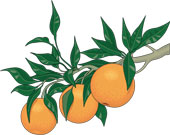 Name: ________________________________________________________________________________Spouse: _____________________________________________________________________________Address: ___________________________________________________________________________Email: _______________________________________________________________________________Home phone: _______________________Cell: _______________________________________(   )  I prefer to receive notices via email	(   )  I prefer to receive notices via US Post OfficeWe could not run this organization without the numerous volunteers that give of their time and talents throughout the year.  We would like to invite you to join us in making this the best Festival in the State. So please check any committee(s) that you and/or your spouse could make a difference. 					Committees___ Children’s Revue		__ Cookbook		__ Children’s Games						__ School Citrus Displays	__ Decorating		__Seafood Contests__ Hospitality			__ Publicity		__ Run for the Oranges 5K Race							__ Carnival			__ Venue/Seating	__ Food/Drink Vendors__ Crafts 			__ Industrial 		__ Commercial/Novelty 					__ Farmers Market		__Golf Tournament	__ Dukes__ Fair Entertainment	__ Membership	__ Visiting Queens		__ Citrus Contests		__ Fair Set Up__ Door Worker		__ Posters		__ Souvenirs							__ Religious Services		__Cheer Exhibition							Please Send Application to: 	Plaquemines Parish Fair & Orange Festival					Office of the Secretary					P.O. Box 158					Belle Chasse, La 70037					Enclose check for $20.00If you have children or grandchildren who might be interested in participating in Orange Festival events such as Queen’s Selection or King’s Coronation, please list their names, gender, date of birth and contact information on the back of this application or email them to orangefestival@hotmail.comThey will be contacted if they are age appropriate for any upcoming events and the current king/queen have no preferred participants.  Thank you!